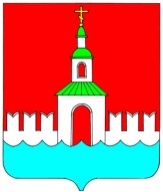 РОССИЙСКАЯ ФЕДЕРАЦИЯИВАНОВСКАЯ ОБЛАСТЬ                                               ЮРЬЕВЕЦКИЙ МУНИЦИПАЛЬНЫЙ РАЙОНСОВЕТ  ЮРЬЕВЕЦКОГО МУНИЦИПАЛЬНОГО РАЙОНАПятый созывРЕШЕНИЕ От 06 октября 2016 года  №73              г. ЮрьевецОБ УТВЕРЖДЕНИИ РЕЕСТРА МУНИЦИПАЛЬНЫХ УСЛУГЮРЬЕВЕЦКОГО МУНИЦИПАЛЬНОГО РАЙОНАВ соответствии с  Федеральным законом от 27.07.2010 N 210-ФЗ "Об организации предоставления государственных и муниципальных услуг",Совет Юрьевецкого муниципального района решил:1. Утвердить Реестр муниципальных услуг Юрьевецкого муниципального района (приложение №1).2.       Настоящее Решение подлежит обнародованию путем размещения на информационных стендах Юрьевецкого муниципального района, расположенных по следующим адресам: г. Юрьевец, ул. Советская, д. 37; г. Юрьевец, ул. Советская, д. 97; Юрьевецкий район с. Елнать, ул. Сиротина, д. 6; Юрьевецкий район с. Соболево, ул. Молодежная, д. 4; Юрьевецкий район, д. Михайлово, ул. Советская, д. 14а, а также разместить на официальном сайте администрации Юрьевецкого муниципального района «юрьевец-официальный.рф».	3. Настоящее Решение вступает в силу с момента его подписания и распространяется на правоотношения, возникшие с 29.01.2016 г. Глава Юрьевецкогомуниципального района 						Ю.И. Тимошенко 																	Приложение №1															  к решению Совета Юрьевецкого															  муниципального района 															  от 06.10.2016г. №73РЕЕСТРМУНИЦИПАЛЬНЫХ УСЛУГ ЮРЬЕВЕЦКОГО МУНИЦИПАЛЬНОГО РАЙОНА№п/пНаименование муниципальной услугиНаименование структурного подразделения администрации Юрьевецкого муниципального района, участвующего в предоставлении муниципальных услугНаименование и реквизиты нормативного правового акта (административного регламента), устанавливающего исполнение муниципальной услугиКатегории получателей (потребителей) муниципальной услугиРезультаты оказания муниципальной услугиВозмезд-ность предоставления муниципальной услуги (платная/бесплатная)1.«Выдача справок по обращению граждан, проживающих в многоквартирных домах на территории Юрьевецкого городского поселения и юридических лиц»Муниципальное казенное учреждение «Многофункциональ-ный центр предоставления государственных и муниципальных услуг «Мои документы» Юрьевецкого муниципального районаПостановление администрации Юрьевецкого муниципального района Ивановской области от 28.03.2016 N 95 «Об утверждении административного регламента предоставления муниципальной услуги «Выдача справок по обращению граждан, проживающих в многоквартирных домах на территории Юрьевецкого городского поселения и юридических лиц» (в редакции постановления № 144 от 11.05.2016)Физические и юридические лица-выдача справок по  обращению граждан, проживающих в многоквартирных домах на территории Юрьевецкого городского поселения и юридических лиц    Бесплатная2«Заключение и изменение договоров социального найма жилого помещения муниципального жилищного фонда Юрьевецкого городского поселения»Муниципальное казенное учреждение «Многофункциональ-ный центр предоставления государственных и муниципальных услуг «Мои документы» Юрьевецкого муниципального районаПостановление администрации Юрьевецкого муниципального района Ивановской области от 01.04.2016 № 97 «Об утверждении административного регламентапредоставления муниципальной услуги«Заключение и изменение договоров социального наймажилого помещения муниципального жилищного фондаЮрьевецкого городского поселения»»Физические лица- заключение или изменение договора социального найма жилого помещения муниципального жилищного фонда с заявителем (нанимателем) в письменной формеБесплатная 3«Предоставление в собственность, постоянное (бессрочное) пользование, в безвозмездное пользование и в аренду юридическим и физическим лицам земельных участков, на которых расположены здания, сооружения»Комитет по управлению муниципальным имуществом и земельным отношениям и сельскому хозяйству Постановление администрации Юрьевецкого муниципального района Ивановской области от 08.04.2016 № 115 «Об утверждении административного регламента по предоставлению муниципальной услуги «Предоставление в собственность, постоянное (бессрочное) пользование, в безвозмездное пользование и в аренду юридическим и физическим лицам земельных участков, на которых расположены здания, сооружения»Физические и юридические лица - выдача или направление Заявителю (Заявителям) проекта договора купли-продажи, аренды, безвозмездного пользования земельным участком или решения о предоставлении земельного участка в собственность бесплатно, в постоянное (бессрочное) пользование. Бесплатная4«Прекращение права постоянного (бессрочного) пользования или пожизненного наследуемого владения земельным участком по заявлению правообладателя»Комитет по управлению муниципальным имуществом и земельным отношениям и сельскому хозяйствуПостановление администрации Юрьевецкого муниципального района Ивановской области от 08.04.2016 № 117 «Об утверждении административного регламента по предоставлению муниципальной услуги «Прекращение права постоянного (бессрочного) пользования или пожизненного наследуемого владения земельным участком по заявлению правообладателя»Физические и юридические лица-принятие решения о прекращение права постоянного (бессрочного) пользования и пожизненного наследуемого владения земельным участком;- отказ в прекращении права постоянного (бессрочного) пользования и пожизненного наследуемого владения земельным участком.Бесплатная5«Утверждение схемы расположения земельного участка на кадастровом плане территории»Комитет по управлению муниципальным имуществом и земельным отношениям и сельскому хозяйствуПостановление администрации Юрьевецкого муниципального района Ивановской области от 08.04.2016 № 118 «Об утверждении административного регламента по предоставлению муниципальной услуги «Утверждение схемы расположения земельного участка на кадастровом плане территории»заявители, заинтересован-ные:в образовании земельного участка или уточнении границ существующего земельного участка для его приобретения или приобретения права заключения договора аренды земельного участка на аукционе; в разделе земельного участка, который находится в государственной или муниципальной собственности и предоставлен заявителю на праве постоянного (бессрочного) пользования, аренды или безвозмездного пользования.- решение об утверждении схемы расположения земельного участка на кадастровом плане территории (далее - Схема); -решение об отказе в утверждении Схемы.Бесплатно 6«Предварительное согласование предоставления земельного участка»Комитет по управлению муниципальным имуществом и земельным отношениям и сельскому хозяйствуПостановление администрации Юрьевецкого муниципального района Ивановской области от 08.04.2016 № 119 «Об утверждении административного регламента по предоставлению муниципальной услуги «Предварительное согласование предоставления земельного участка»»заявители, заинтересован-ные в последующем предоставлении в собственность, аренду, постоянное (бессрочное) пользование, безвозмездное пользование земельных участков, находящихся в государственной или муниципальной собственности без проведения торгов, если:границы земельного участка подлежат уточнению в соответствии с федеральным законом «О государственном кадастре недвижимости»;земель-ный участок предстоит образовать.- решение Администрации о предварительном согласовании предоставления земельного участка; - решение об отказе в предварительном согласовании предоставления земельного участка.Бесплатная 7«Предоставление земельного участка, свободного от здания, сооружения  в собственность бесплатно или в постоянное (бессрочное) пользование»Комитет по управлению муниципальным имуществом и земельным отношениям и сельскому хозяйствуПостановление администрации Юрьевецкого муниципального района Ивановской области от 08.04.2016 № 121 «Об утверждении административного регламента по предоставлению муниципальной услуги «Предоставление земельного участка, свободного от здания, сооружения  в собственность бесплатно или в постоянное (бессрочное) пользование»»Физические и юридические лица -издание постановления Администрации Юрьевецкого муниципального района о предоставлении земельного участка, свободного от здания, сооружения в собственность бесплатно;-издание постановления Администрации Юрьевецкого муниципального района о предоставлении земельного участка в постоянное (бессрочное) пользование.Бесплатно 8«Предоставление муниципального имущества в аренду, безвозмездное пользование»Комитет по управлению муниципальным имуществом и земельным отношениям и сельскому хозяйствуПостановление администрации Юрьевецкого муниципального района Ивановской области от 22.03.2016 № 91 «Об утверждении административного регламента по предоставлению муниципальной услуги «Предоставление муниципального имущества в аренду, безвозмездное пользование» (в редакции постановления от 07.09.2016 № 356)лица, претендующие на заключение договора аренды, безвозмездного пользования муниципальным имуществом: юридические лица независимо от организационно-правовой формы, физические лица, в том числе индивидуальные предприниматели- заключение договора аренды, безвозмездного пользования муниципальным имуществом или подписание договора в случае, если договор заключается на срок один год и более и подлежит регистрации в Управлении Федеральной службы государственной регистрации, кадастра и картографии по Ивановской области.Бесплатно 9«Предоставление юридическим и физическим лицам земельных участков, свободных от зданий, сооружений, в аренду, безвозмездное пользование без проведения торгов»Комитет по управлению муниципальным имуществом и земельным отношениям и сельскому хозяйствуПостановление администрации Юрьевецкого муниципального района Ивановской области от 08.04.2016 № 120 «Об утверждении административного регламента по предоставлению муниципальной услуги «Предоставление юридическим и физическим лицам земельных участков, свободных от зданий, сооружений, в аренду, безвозмездное пользование без проведения торгов»»Физические и юридические лица - выдача или направление заявителю (заявителям) проекта договора аренды, безвозмездного пользования. - решение об отказе в предоставлении муниципальной услуги, с указанием причины отказа, оформленное в виде письма.Бесплатно 10«Подготовка и проведение торгов по продаже муниципального имущества, находящегося в собственности Юрьевецкого муниципального района»Комитет по управлению муниципальным имуществом и земельным отношениям и сельскому хозяйствуПостановление администрации Юрьевецкого муниципального района Ивановской области от 25.11.2015 № 358 «Об утверждении административного регламента по предоставлению муниципальной услуги «Подготовка и проведение торгов по продаже муниципального имущества, находящегося в собственности Юрьевецкого муниципального района»» (в редакции постановления от 08.04.2016 № 122) юридические лица, индивидуальные предприниматели и физические лица- подготовка и проведение торгов, заключение договора купли-продажи муниципального имущества, находящегося в собственности Юрьевецкого муниципального района, подлежащего регистрации в Управлении Федеральной службы государственной регистрации, кадастра и картографии по Ивановской области, либо отказ в предоставлении муниципальной услугиБесплатно 11«Присвоение адресов объектам недвижимости,установление местоположений строениям»Отдел развития инфраструктуры  Постановление администрации Юрьевецкого муниципального района Ивановской области от 27.06.2016 № 243 «Об утверждении административного регламента по предоставлению муниципальной услуги «Присвоение адресов объектам недвижимости,установление местоположений строениям»»Физические и юридические лица-получение физическим (юридическим) лицом справки о регистрации постоянного (предварительного) адреса объекта недвижимости в Адресном реестре Юрьевецкого муниципального района установленной формы;-получение физическим (юридическим) лицом справки о регистрации местоположения строения, не являющегося объектом недвижимости, в Адресном реестре Юрьевецкого муниципального района установленной формы.Бесплатно 12«Выдача разрешений на вскрытие асфальтобетонного покрытия и проведение земляных работ при устройстве инженерных коммуникаций, согласование разрешений на производство земляных работ на территории Юрьевецкого городского поселения»Отдел развития инфраструктуры  Постановление администрации Юрьевецкого муниципального района Ивановской области от 10.03.2016 № 73 «Об утверждении административного регламента по предоставлению муниципальной услуги «Выдача разрешений на вскрытие асфальтобетонного покрытия и проведение земляных работ при устройстве инженерных коммуникаций, согласование разрешений на производство земляных работ на территории Юрьевецкого городского поселения» (в редакции постановления от 27.06.2016 № 240)Физические и юридические лица- выдача разрешения на вскрытие асфальтобетонного покрытия и производство земляных работ на территории Юрьевецкого городского поселения или отказ в выдаче разрешения. Бесплатно13«Выдача администрацией Юрьевецкого муниципального района Ивановской области градостроительного плана земельного участка»Отдел развития инфраструктуры  Постановление администрации Юрьевецкого муниципального района Ивановской области от 27.06.2016 № 242 «Об утверждении административного регламента по предоставлению муниципальной услуги «Выдача администрацией Юрьевецкого муниципального района Ивановской области градостроительного плана земельного участка»»Физические и юридические лица- выдача,  утвержденного постановлением  администрации Юрьевецкого муниципального района, градостроительного плана земельного участка либо отказ в выдаче градостроительного плана земельного участка с указанием причин отказа.Бесплатно 14«Выдача администрацией Юрьевецкого муниципального района решения о переводе или об отказе в переводе жилого помещения в нежилое или нежилого помещения в жилое на территории Юрьевецкого городского поселения»Отдел развития инфраструктуры  Постановление администрации Юрьевецкого муниципального района Ивановской области от 08.09.2016 № 363 «Об утверждении административного регламента по предоставлению муниципальной услуги «Выдача администрацией Юрьевецкого муниципального района решения о переводе или об отказе в переводе жилого помещения в нежилое или нежилого помещения в жилое на территории Юрьевецкого городского поселения» (в редакции постановления от 27.06.2016 № 236)Физические и юридические лица- выдача или направление  уведомления о переводе жилого помещения в нежилое помещение или нежилого помещения в жилое помещение;- выдача или направление  уведомления об отказе в переводе жилого помещения в нежилое помещение или нежилого помещения в жилое помещение.Бесплатно 15«Предоставление разрешения на отклонение от предельных параметров разрешенного строительства, реконструкции объектов капитального строительства»Отдел развития инфраструктуры  Постановление администрации Юрьевецкого муниципального района Ивановской области от 27.07.2016 № 279 «Об утверждении административного регламента по предоставлению муниципальной услуги «Предоставление разрешения на отклонение от предельных параметров разрешенного строительства, реконструкции объектов капитального строительства»Физические, юридические лица и предпринима-тели - выдача (направление) заявителю заверенной копии постановления Администрации о предоставлении разрешения на отклонение от предельных параметров разрешенного строительства, реконструкции объекта капитального строительства либо об отказе в предоставлении разрешения на отклонение от предельных параметров разрешенного строительства, реконструкции объекта капитального строительстваБесплатно 16«Выдача решения о согласовании или об отказе в согласовании перепланировки и (или) переустройства жилого помещения на территории Юрьевецкого городского поселения»Отдел развития инфраструктуры  Постановление администрации Юрьевецкого муниципального района Ивановской области от 08.09.2016 № 362 «Об утверждении административного регламента по предоставлению муниципальной услуги «Выдача решения о согласовании или об отказе в согласовании перепланировки и (или) переустройства жилого помещения на территории Юрьевецкого городского поселения»Физические и юридические лица- выдача решения о согласовании переустройства и (или) перепланировки жилого помещения на территории Юрьевецкого городского поселения;- выдача решения об отказе в согласовании переустройства и (или) перепланировки жилого помещения на территории Юрьевецкого городского поселения.Бесплатно 17«Выдача разрешения на установку рекламной конструкции на территории Юрьевецкого муниципального района Ивановской области»Отдел развития инфраструктурыПостановление администрации Юрьевецкого муниципального района Ивановской области от 27.06.2016 № 237 «Об утверждении административного регламента по предоставлению муниципальной услуги «Выдача разрешения на установку рекламной конструкции на территории Юрьевецкого муниципального района Ивановской области»Физические и юридические лица- выдача разрешения на установку и эксплуатацию рекламной конструкции на территории Юрьевецкого муниципального района Ивановской области либо отказ в выдаче разрешения на установку и эксплуатацию рекламной конструкции на территории Юрьевецкого муниципального района Ивановской области.Бесплатно 18«Выдача администрацией Юрьевецкого муниципального района разрешения на строительство в случаях, предусмотренных Градостроительным кодексом РФ»Отдел развития инфраструктурыПостановление администрации Юрьевецкого муниципального района Ивановской области от 08.09.2016 № 361 «Об утверждении административного регламента по предоставлению муниципальной услуги «Выдача администрацией Юрьевецкого муниципального района разрешения на строительство в случаях, предусмотренных Градостроительным кодексом РФ»Физические и юридические лица- выдача разрешения на строительство;- внесение изменений в разрешение на строительство; - продление срока действия разрешения на строительство. - отказ в выдаче разрешения на строительство;- отказ во внесении изменений в разрешение на строительство; - отказ в продлении срока действия разрешения на строительство. Бесплатно 19«Предоставление разрешенияна условно разрешенный вид использования земельного участкаили объекта капитального строительства»Отдел развития инфраструктурыПостановление администрации Юрьевецкого муниципального района Ивановской области от 27.07.2016 № 280 «Об утверждении административного регламента по предоставлению муниципальной услуги «Предоставление разрешенияна условно разрешенный вид использования земельного участкаили объекта капитального строительства»Физические и юридические лица- выдача (направление) заявителю заверенной копии постановления Администрации Юрьевецкого муниципального района о предоставлении разрешения на условно разрешенный вид использования земельного участка или объекта капитального строительства, либо об отказе в предоставлении разрешения на условно разрешенный вид использования земельного участка или объекта капитального строительстваБесплатно 20«Выдача администрацией Юрьевецкого муниципального района разрешений на ввод объектов в эксплуатацию в случаях, предусмотренных Градостроительным кодексом Российской Федерации»Отдел развития инфраструктурыПостановление администрации Юрьевецкого муниципального района Ивановской области от 08.09.2016 № 364 «Об утверждении административного регламента по предоставлению муниципальной услуги «Выдача администрацией Юрьевецкого муниципального района разрешений на ввод объектов в эксплуатацию в случаях, предусмотренных Градостроительным кодексом Российской Федерации»Физические и юридические лица- выдача разрешения на ввод объекта в эксплуатацию (отказ в выдаче разрешения на ввод объекта в эксплуатацию)Бесплатно 21«Зачисление в общеобразовательное учреждение»Общеобразовательные учреждения Постановление администрации Юрьевецкого муниципального района Ивановской области от 08.09.2016 № 364 «Об утверждении административного регламента по предоставлению муниципальной услуги «Зачисление в общеобразовательное учреждение»Физические лица- зачисление физического лица в общеобразовательное учреждениеБесплатно 22«Прием заявлений, постановка на учет и зачисление детей в образовательные учреждения, реализующие основную образовательную программу дошкольного образования»Муниципальное казенное учреждение «Многофункциональ-ный центр предоставления государственных и муниципальных услуг «Мои документы» Юрьевецкого муниципального районаПостановление администрации Юрьевецкого муниципального района Ивановской области от 28.02.2014 № 108 «Об утверждении административного регламента по предоставлению муниципальной услуги «Прием заявлений, постановка на учет и зачисление детей в образовательные учреждения, реализующие основную образовательную программу дошкольного образования» (в редакции постановлений № 758 от 10.12.2014, 68 от 09.03.2016)Физические лица- прием заявлений, постановка на учет и  зачисление детей в образовательное учреждение.  Бесплатно23«Предоставление информации о текущей успеваемости учащегося в муниципальном образовательном учреждении, ведение электронного дневника и электронного журнала успеваемости»общеобразовательные учрежденияПостановление администрации Юрьевецкого муниципального района Ивановской области от 18.03.2014 № 143 «Об утверждении административного регламента по предоставлению муниципальной услуги «Предоставление информации о текущей успеваемости учащегося в муниципальном образовательном учреждении, ведение электронного дневника и электронного журнала успеваемости» (в редакции постановления № 759 от 10.12.2014)Физические лицадостоверная и полная  информация о текущей успеваемости обучающегося в муниципальном образовательном учреждении, ведении дневника и журнала успеваемости.Бесплатно 24«Предоставление информации об образовательных программах и учебных планах, рабочих программах учебных курсов, предметах, дисциплинах (модулях), годовых календарных учебных графиках»общеобразовательные учрежденияПостановление администрации Юрьевецкого муниципального района Ивановской области от 18.03.2014 № 144 «Об утверждении административного регламента по предоставлению муниципальной услуги «Предоставление информации об образовательных программах и учебных планах, рабочих программах учебных курсов, предметах, дисциплинах (модулях), годовых календарных учебных графиках»Физические лица- достоверная и полная  информация об образовательных программах и учебных планах, рабочих программах учебных курсов, предметах, дисциплинах (модулях), годовых календарных учебных графиках учреждений.Бесплатная 25«Предоставление дополнительного образования детей»Учреждения дополнительного образования Постановление администрации Юрьевецкого муниципального района Ивановской области от 29.05.2013 № 279 «Об утверждении административного регламента по предоставлению муниципальной услуги «Предоставление дополнительного образования детей»Физические лица- предоставление дополнительного образования по профилю образовательного учреждения в соответствии с действующим законодательством.Бесплатно 26«Предоставление дошкольного образования»Учреждения дошкольного образования Постановление администрации Юрьевецкого муниципального района Ивановской области от 29.05.2013 № 278 «Об утверждении административного регламента по предоставлению муниципальной услуги «Предоставление дошкольного образования»Физические лица- предоставление дошкольного образования в соответствии с действующим законодательством;- содержание детей в образовательных учреждениях в соответствии с действующим законодательством.Платная 27«Оказание методической и практической помощи представителям организаций, предприятий по ведению делопроизводства и формированию ведомственного архива»Отдел организационно-кадровой службы и архивного дела Постановление администрации Юрьевецкого муниципального района Ивановской области от 28.02.2011 № 64 «Об утверждении административного регламентаархивного отдела администрации Юрьевецкогомуниципального района Ивановской области по предоставлениюмуниципальной услуги  «Оказание методической и практической помощи представителям организаций, предприятий по ведению делопроизводства и формированию ведомственного архива»(в редакции постановления от 04.12.2013 № 641)Физические лица- оказание методической и практической помощи по ведению делопроизводства и формированию ведомственного архиваБесплатно 28«Организация хранения, комплектования, учет и использование архивных документов и архивных фондов»Отдел организационно-кадровой службы и архивного дела Постановление администрации Юрьевецкого муниципального района Ивановской области от 28.02.2011 № 65 «Об утверждении административного регламентаархивного отдела администрации Юрьевецкогомуниципального района Ивановской области по предоставлениюмуниципальной услуги «Организация хранения, комплектования, учет и использование архивных документов и архивных фондов» (в редакции постановления от 09.04.2012 № 193)Физические лица прием на муниципальное хранение документов в  отдел организационно-кадровой службы и архивного дела  администрации Юрьевецкого муниципального района Ивановской областиБесплатно 29«Выдача  архивных справок (выписок), или копий архивных документов»Отдел организационно-кадровой службы и архивного дела Постановление администрации Юрьевецкого муниципального района Ивановской области от 24.03.2011 № 130 «Об утверждении административного регламентаархивного отдела администрации Юрьевецкогомуниципального района Ивановской области по предоставлениюмуниципальной услуги «Выдача  архивных справок (выписок), или копий архивных документов» (в редакции постановления от 10.12.2013 № 647)Физические лица- выдача архивной справки, архивная копия, архивная выписка, информационное письмо, тематический перечень архивных документов, тематическая подборка копий архивных документов.Бесплатно 30«Предоставление документов для исследования в читальном зале архива»Отдел организационно-кадровой службы и архивного делаПостановление администрации Юрьевецкого муниципального района Ивановской области от 24.03.2011 № 132 «Об утверждении административного регламентаархивного отдела администрации Юрьевецкогомуниципального района Ивановской области по предоставлениюмуниципальной услуги «Предоставление документов для исследования в читальном зале архива» (в редакции постановления от 10.12.2013 № 648)Физические лица- обеспечение доступа пользователя в читальный зал муниципального архива;- предоставление пользователю имеющегося научно-справочного аппарата;- получение пользователем архивных документов по теме исследования;получение пользователем копий документов по теме исследования;получение рекомендации муниципального архива  о дальнейших путях поиска документов по теме исследованияБесплатно 31«Выдача копий архивных документов, подтверждающих право на владение землей»Отдел организационно-кадровой службы и архивного делаПостановление администрации Юрьевецкого муниципального района Ивановской области от 29.08.2013 № 435 «Об утверждении административного регламентаархивного отдела администрации Юрьевецкогомуниципального района Ивановской области по предоставлениюмуниципальной услуги «Выдача копий архивных документов, подтверждающих право на владение землей» (в редакции постановления от 16.09.2013 № 474)Физические лица- архивная копия, архивная выписка, дубликат документа;- ответы об отсутствии запрашиваемых сведений; - направление  письменного сообщения об  отказе в предоставлении  муниципальной услуги  с указанием  причин отказа. Бесплатно 32«Исполнение запросов граждан и организаций по документам архивных фондов»Отдел организационно-кадровой службы и архивного делаПостановление администрации Юрьевецкого муниципального района Ивановской области от 21.11.2014 № 710 «Об утверждении административного регламентаархивного отдела администрации Юрьевецкогомуниципального района Ивановской области по предоставлениюмуниципальной услуги «Исполнение запросов граждан и организаций по документам архивных фондов»Юридические и физические лица - информационное письмо;- архивная справка;- архивная выписка;- архивная копия;- тематический перечень;- тематический обзор документов;- ответ об отсутствии запрашиваемых сведений;- рекомендация о дальнейших путях поиска необходимой информации;- уведомление о переадресовании запроса в соответствующие органы или должностным лицам, в компетенцию которых входит решение поставленных в запросе вопросов.Бесплатно 33«Выдача справок о составе семьи жителям частных жилых домов»Муниципальное казенное учреждение «Многофункциональ-ный центр предоставления государственных и муниципальных услуг «Мои документы» Юрьевецкого муниципального районаПостановление администрации Юрьевецкого муниципального района Ивановской области от 18.02.2016 № 54  «Об утверждении административного регламента  по предоставлениюмуниципальной услуги «Выдача справок о составе семьи жителям частных жилых домов» (в редакции постановления № 344 от 24.08.2016)Физические лица- выдача справки о составе семьи Бесплатно 